THÔNG TIN TRỌNG TÀI VIÊNNGUYỄN THỊ BÍCH VÂNNGUYỄN THỊ BÍCH VÂN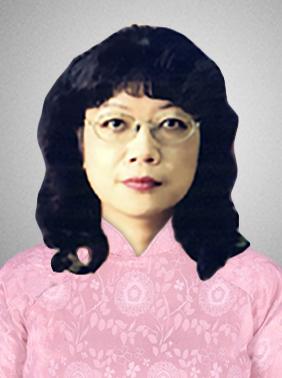 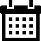 Năm sinh: 1956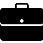 Nghề nghiệp: Nguyên Phó cục trưởng, Cục đầu tư nước ngoài - Bộ Kế hoạch đầu tư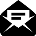 Email : bichvan_vnat@yahoo.com  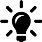 Lĩnh vực hoạt động: Đầu tư nước ngoài, thủ tục tố tụng trọng tài, chiến lược kinh doanh và đầu tư, hoạt động doanh nghiệp và cấp giấy phép, Tư vấn pháp lý và các giải pháp thực tế, Luật công ty, Luật hợp đồng, giao dịch bảo đảm, pháp luật về du lịch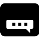 Ngôn ngữ: Tiếng Anh, Tiếng ĐứcHọc vấnHọc vấn1980Cử nhân Luật, Đại học Leipzig, ĐứcBằng Tiến sỹ chuyên ngành: Luật, Đại học Leipzig, ĐứcKinh nghiệmKinh nghiệm1980 – 1989Trưởng phòng Tổng hợp và Phân tích Kinh tế, Phó phòng Kinh doanh vốn, Sở Xây dựng - Luật Kinh tế1999 – 2005Giám đốc, Vụ Pháp chế - Tổng cục Du lịch Việt NamPhó Cục Trưởng, Cục Đầu tư nước ngoài thuộc Bộ Kế hoạch và Đầu tưĐồng sáng lập, Công ty luật A-PAC InternationalChức vụChức vụNguyên Phó cục trưởng, Cục đầu tư nước ngoài - Bộ Kế hoạch đầu tưTrọng tài viên, VIAC